ITU-T Q14/15 has been working on modelling of Ethernet OAM to augment the IEEE 802.1Qcx CFM with the ITU-T G.8013 OAM. The CFM functions between the IEEE 802.1Qcx YANG modules and ITU-T G.8051 and G.8052 managed MI signals have been analysed. The followings are a summary of the analysis. It would benefit from setting default values for the following attributes in the CFM YANG modules.Continuity CheckSome IEEE specific operations are not supported in ITU.rmep-failed-ok-time, mac-address in remote mep-db: These are read-only parameters, so it is possible to omit them.Port Status TLV, Interface Status TLV, Sender ID TLV: G.8052.1 can exclude them because they are optional TLVs.One ITU specific operation is not supported in IEEE.Proactive LM: It needs to be augmented in G.8052.1 as the part of performance monitoring functions.The definition of defect detection is different between IEEE and ITU.cDEG, cUNPr: Not supported in 802.1QxconCCMdefect:  Composition of cUNL and cMMGerrorCCMdefect: Composition of cUNP and cUNMFNG(Fault Notification Generator): Not specified in G.8051LoopbackSome ITU specific operations are not covered in P802.1Qcx.Series: Configuration of the LBM Tx period and collection of total number of LBM frames.They should be supported with the augmentation approach suggested in P802.1Qcx.Two-way Test: Support of Test TLV (including the number of CRC/BER/OO frames) and running infinite number of times.  It needs to be augmented in G.8052.1 as the part of performance monitoring functions.Some IEEE specific parameters are not supported in ITU.lbm-dest-mep-id:  G.8052.1 has only to exclude this operation because it is optional in 802.1Q.Lbm-request-id: Since they are read-only parameters, there is no impact if they would be pruned in G.8052.1.LinktraceSome IEEE specific operations are not supported in ITU.ltm-target-mep-id: G.8052.1 has only to exclude this operation because it is optional in 802.1Q.ltm-flags, ltm-transaction-id, ltm-egress-identifier, ltr-receive-order, ltr-forwarded, lter-terminal-mep, ltr-relay: Since they are read-only parameters, there is no impact if they would be pruned in G.8052.1.The result of the detailed comparison is shown in the Excel file:ITU-T Q14/15 has been hosting regular virtual meetings since November 2018 on coordination of information/data modelling on topics such as Ethernet OAM. Experts of SDOs, including IEEE 802.1Qcx, have been invited to participate in these meetings.ITU-T Q14/15 will continue to host coordination virtual meetings on the following dates. Modelling experts of the receiving SDOs of this liaison statement are invited to join.Logistics details:Dates:	2019 September 9; November 11; 2020 January 13 Time:	3:00 PM - 4:00 PM CET (Geneva Switzerland)URL:	Series of virtual meetings at https://global.gotomeeting.com/join/897704405 Access Code: 897-704-405Dial in:	United States: +1 (312) 757-3117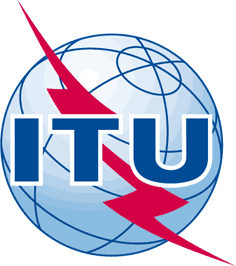 INTERNATIONAL TELECOMMUNICATION UNIONTELECOMMUNICATION
STANDARDIZATION SECTORSTUDY PERIOD 2017-2020INTERNATIONAL TELECOMMUNICATION UNIONTELECOMMUNICATION
STANDARDIZATION SECTORSTUDY PERIOD 2017-2020INTERNATIONAL TELECOMMUNICATION UNIONTELECOMMUNICATION
STANDARDIZATION SECTORSTUDY PERIOD 2017-2020INTERNATIONAL TELECOMMUNICATION UNIONTELECOMMUNICATION
STANDARDIZATION SECTORSTUDY PERIOD 2017-2020SG15-LS188SG15-LS188INTERNATIONAL TELECOMMUNICATION UNIONTELECOMMUNICATION
STANDARDIZATION SECTORSTUDY PERIOD 2017-2020INTERNATIONAL TELECOMMUNICATION UNIONTELECOMMUNICATION
STANDARDIZATION SECTORSTUDY PERIOD 2017-2020INTERNATIONAL TELECOMMUNICATION UNIONTELECOMMUNICATION
STANDARDIZATION SECTORSTUDY PERIOD 2017-2020INTERNATIONAL TELECOMMUNICATION UNIONTELECOMMUNICATION
STANDARDIZATION SECTORSTUDY PERIOD 2017-2020STUDY GROUP 15STUDY GROUP 15INTERNATIONAL TELECOMMUNICATION UNIONTELECOMMUNICATION
STANDARDIZATION SECTORSTUDY PERIOD 2017-2020INTERNATIONAL TELECOMMUNICATION UNIONTELECOMMUNICATION
STANDARDIZATION SECTORSTUDY PERIOD 2017-2020INTERNATIONAL TELECOMMUNICATION UNIONTELECOMMUNICATION
STANDARDIZATION SECTORSTUDY PERIOD 2017-2020INTERNATIONAL TELECOMMUNICATION UNIONTELECOMMUNICATION
STANDARDIZATION SECTORSTUDY PERIOD 2017-2020Original: EnglishOriginal: EnglishQuestion(s):Question(s):Question(s):14/1514/15Geneva, 1-12 July 2019Geneva, 1-12 July 2019LSLSLSLSLSLSLSSource:Source:Source:ITU-T Study Group 15ITU-T Study Group 15ITU-T Study Group 15ITU-T Study Group 15Title:Title:Title:LS on coordination on information and data modellingLS on coordination on information and data modellingLS on coordination on information and data modellingLS on coordination on information and data modellingLIAISON STATEMENTLIAISON STATEMENTLIAISON STATEMENTLIAISON STATEMENTLIAISON STATEMENTLIAISON STATEMENTLIAISON STATEMENTFor action to:For action to:For action to:For action to:IEEE 802.1 Working GroupIEEE 802.1 Working GroupIEEE 802.1 Working GroupFor comment to:For comment to:For comment to:For comment to:For information to:For information to:For information to:For information to:IEEE 802.3 Working Group, ONF, MEF, IETF, BBFIEEE 802.3 Working Group, ONF, MEF, IETF, BBFIEEE 802.3 Working Group, ONF, MEF, IETF, BBFApproval:Approval:Approval:Approval:ITU-T SG15 (12 July 2019)ITU-T SG15 (12 July 2019)ITU-T SG15 (12 July 2019)Deadline:Deadline:Deadline:Deadline:10 September 201910 September 201910 September 2019Contact:Contact:Hing-Kam Lam
Rapporteur Q14/15Hing-Kam Lam
Rapporteur Q14/15Hing-Kam Lam
Rapporteur Q14/15Hing-Kam Lam
Rapporteur Q14/15Tel: +1 732-275-4646
Email: kamlam@fiberhome.comContact:Contact:Scott Mansfield
Associate Rapporteur Q14/15Scott Mansfield
Associate Rapporteur Q14/15Scott Mansfield
Associate Rapporteur Q14/15Scott Mansfield
Associate Rapporteur Q14/15Tel: +1 613-963-6171
Email: scott.mansfield@ericsson.com